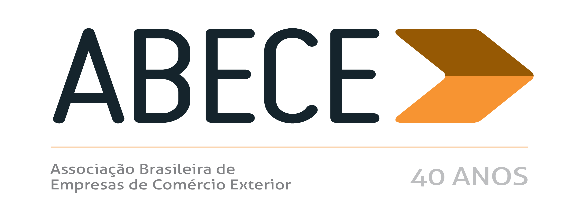 ALERTA MEDIDA DE DEFESA COMERCIAL – n°27/2016Prezado Associado,Informamos, para conhecimento imediato e adoção das providências cabíveis, a publicação de medidas de defesa comercial referentes aos produtos abaixo.Trata-se de informação de caráter exclusivo para associados com divulgação restrita.Para cancelar o recebimento, solicitamos enviar mensagem neste e.mail.Atenciosamente,Secretaria Executiva da ABECELAMINADO DE POLIURETANO COM MATÉRIA TÊXTIL (NCM 3921.13.90, 3921.90.19, 3921.90.90, 5603.14.10, 5603.14.20, 5603.14.30, 5603.14.40, 5603.14.90, 5603.94.10, 5603.94.20, 5603.94.30, 5603.94.90 e 5903.20.00)
CORDOALHAS AÇO DE ALTO TEOR DE CARBONO (NCM 7312.10.90)  ANEXOCIRCULAR SECEX Nº 67, DE 17 DE NOVEMBRO DE 2016 (DOU 18/11/2016)O SECRETÁRIO DE COMÉRCIO EXTERIOR, DO MINISTÉRIO DA INDÚSTRIA, COMÉRCIO EXTERIOR E SERVI- ÇOS, nos termos do Acordo sobre a Implementação do Artigo VI do Acordo Geral sobre Tarifas e Comércio - GATT 1994, aprovado pelo Decreto Legislativo no 30, de 15 de dezembro de 1994, e promulgado pelo Decreto no 1.355, de 30 de dezembro de 1994, de acordo com o disposto no art. 5o do Decreto no 8.058, de 26 de julho de 2013, e tendo em vista o que consta do Processo MDIC/SECEX 52272.001381/2016-13 e considerando o requerimento da Associação Brasileira de Empresas de Componentes para Couros, Calçados e Artefatos (Assintecal), decide: 1. Encerrar, a pedido do peticionário, a investigação iniciada por intermédio da Circular SECEX no 47, de 20 de julho de 2016, publicada no Diário Oficial da União (D.O.U) de 21 de julho de 2016, para averiguar a existência de dumping nas exportações da República Popular da China para o Brasil de laminado de poliuretano com material têxtil em uma das faces, comumente classificadas nos itens 3921.13.90, 3921.90.19, 3921.90.90, 5603.14.10, 5603.14.20, 5603.14.30, 5603.14.40, 5603.14.90, 5603.94.10, 5603.94.20, 5603.94.30, 5603.94.90 e 5903.20.00 da Nomenclatura Comum do MERCOSUL - NCM, e de dano à indústria doméstica decorrente de tal prática, nos termos do art. 73 do Decreto no 8.058, de 2013. 2. Esta Circular entra em vigor na data de sua publicação no Diário Oficial da União. ABRÃO MIGUEL ÁRABE NETO CIRCULAR SECEX Nº 68, DE 17 DE NOVEMBRO DE 2016 (DOU 18/11/2016)O SECRETÁRIO DE COMÉRCIO EXTERIOR DO MINISTÉRIO DA INDÚSTRIA, COMÉRCIO EXTERIOR E SERVI- ÇOS, nos termos do Acordo sobre a Implementação do Art. VI do Acordo Geral sobre Tarifas e Comércio - GATT 1994, aprovado pelo Decreto Legislativo no 30, de 15 de dezembro de 1994 e promulgado pelo Decreto no 1.355, de 30 de dezembro de 1994, de acordo com o disposto no § 5o do art. 65 do Decreto no 8.058, de 26 de julho de 2013, e tendo em vista o que consta do Processo MDIC/SECEX 52272.001382/2016-68 e do Parecer no 52, de 16 de novembro de 2016, elaborado pelo Departamento de Defesa Comercial - DECOM desta Secretaria, e por terem sido verificados preliminarmente a existência de dumping nas exportações para o Brasil de cordoalhas aço de alto teor de carbono, de alta resistência, de 3 ou 7 fios, de baixa relaxação, comumente classificadas no item 7312.10.90 da Nomenclatura Comum do Mercosul - NCM, originárias da China, e o vínculo significativo entre as exportações objeto de dumping e o dano à indústria doméstica, decide: 1. Tornar público que se concluiu por uma determinação preliminar positiva de dumping e de dano à indústria doméstica dele decorrente. 2. Informar a decisão final do DECOM de usar os Estados Unidos da América como terceiro país de economia de mercado. 3. Tornar públicos os fatos que justificaram a decisão, conforme consta do Anexo I. ABRÃO MIGUEL ÁRABE NETO ANEXOBelgo Bekaert Arames Ltda. 